Course Title: Histology ll                                                                Instructor: Ms. Salma Ishaq                             				           	             	            Max Marks: 50NOTE:           Final termName Shah Fahad                            ID 14818                              BS Dental 4th Each question carries 10 marks.Q1: Distinguish the fibrous capsule and articular disc?Fibrous capsule Above to the interior edge of the preglenoid plane Posteriorly to the squamo tympanic fissure, between these to edges of the articular fossa.Below to the periphery of the neck of mandible.Articular disc Fibro cartilaginous disc dividing joint cavity upper and lower component.Shape :ovalIts make articular surface.Being a synovial joint the TMJ is encircled by a sinewy container which appends essentially around the outskirts on the outside part of the articular edges. The stringy container connects to the articular tubercle above and in front just as to the squamotympanic crevice behind, at that point along the circuit of the mandibular fossa. Poorly it connects to the neck of the mandible. The lower some portion of the joint is encircled by close capsular filaments that append the condyle to the intraarticular plate. Conversely, the upper piece of the joint is encircled by free filaments that connect the plate to the zygomatic bone. This game plan allows the intricacy of developments that happen in the upper and lower portions of the joint. The stringy container is fortified by the temporomandibular (parallel) tendon and by two extra tendons; the sphenomandibular and Stylomandibular tendons..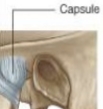 Articular disc Fibro cartilaginous disc dividing joint cavity upper and lower component.Shape :ovalIts make articular surface- The articular disc is a fibrous extension of the capsule that runs between the two articular surfaces of the temporomandibular joint.. The disc articulates with the mandibular fossa of the temporal bone above and the condyle of the mandible below.Its make articular surface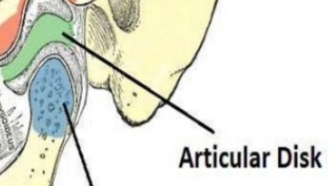 Q2: Write a short note on the clinical consideration of salivary glands.AGE CHANGES: - >Generalized loss of parenchymal tissue >Increase in fibrous connective tissue >Decrease in production of saliva  >Lost salivary cells often replaced by adipose cells >Gradual reduction in proportional acinar volume in major salivary glands CLINICAL CONSIDERATION OF SALIVARY GLANDS: - Careful examination of a patient’s medical history and profile can lend clues to dysfunction of the salivary glands because they are often associated with other systemic disorders such as hormonal imbalances, diabetes mellitus, arteriosclerosis, and neurological disorders.For example:- Xerostomia (dry mouth), Sialorrhea (increase salivary flow), both could result from dysfunction of the madullary salivary center, autonomic innervations to the glands, damage to the gland itself, or imbalances in fluid and electrolyte In salivary gland parotid gland locationsuperficial portion lies subcutaneously .deeper portion lies behind ramus of mandibleIn this gland parotid gland capsule are CT capsule surround it and send septa to divide gland into lobes and lobulesThe parotid gland secretion are Pure serous in adults, mixed in infant and old age (only gland that changes with age)The parotid gland ductStensen's duct near upper 7parotid gland secretion % which is upto 25-30%Radiation caries Radiation caries is a rampant form of dental decay that may occur in individuals who receive a course of radiotherapy that include exposure of salivary glands.Dental Carious lesions are produced due to the exposure of salivary glands and reduced flow of saliva, decreased pH, decreased buffering capacity, and increased viscosity.Signs: Superficial lesions (abnormal change in structure) attack the buccal, occlusal, incisal, and lingual surfaces. It includes cementum and dentin in cervical lesions. Lesions progress around the teeth circumferentially and resulting in loss of the crown.. Q3: Describe the factors that play a role in shading? Factors that play a role in shading. ODONTOCLAST When root resorption is practically finished, these odontoclasts degenerate, and mononuclear cells rise up out of pulpal vessels and move to the predentin surface. Ess Less is thought about the resorption of delicate tissues as it sheds. Not long before shedding, resorption stops as the odontoclasts relocate away from the dentin surface.  The tooth sheds with some pulpal tissues flawless. pressureThe pressure applied by the emitting changeless teeth appear to assume a significant job in resorption of deciduous teeth. The local pressure is liable for commencement of resorption. notwithstanding this nearby weight, overwhelming masticatory and strong powers assume a job in resorption. MECHANISMThe mechanism engaged with achieving tooth resorption and peeling are not yet completely demonstrated, anyway unmistakably the odontoclast appends to the hard tissue surface incidentally, in this manner making a fixed space lined by the unsettled outskirt.Q.4. Explain the classification of tooth movement?CLASSIFICATION OF TOOTH MOVEMENT1 Physiologic tooth movement2  Eruption 3  Drifting Pathologic tooth movement  Periodontal Pathology Oral pathologies (Cysts, Tumors etc) Orthodontic tooth movement Tooth Movement under external clinical forces PHYSIOLOGIC TOOTH MOVEMENT: -Naturally occurring tooth movements that take place during and after tooth eruption.  This includesTooth Eruption.  Migration or drift of teeth.  -Changes in tooth position during mastication. These preeruptive movements of deciduous and permanent tooth germs place the teeth in a position within the jaw for eruptive movement.These preeruptive movements of teeth are a combination of two factors: (1) total bodily movement of the tooth germ and (2) growth in which one part of the tooth germ remains fixed while the rest continues to grow, leading to a change in the center of the tooth germ.(2) PATHOLOGIC TOOTH MOVEMENT: - Pathologic migration is defined as change in tooth position resulting from disruption of the forces that maintain teeth in normal position in relation to their arch. The disruption of equilibrium in tooth position may be caused by several etiologic factors.ORTHODONTIC TOOTH MOVEMENT: - Phases of tooth movementThere are three phases of tooth movement.1 Initial stage 2 Slack stage 3 Post slack stage Initial stage:    Fast tooth development is seen over a short separation which at that point stops. Speaks to uprooting of tooth in PDL film space and presumably twisting of alveolar bone. Both light and overwhelming powers dislodge the tooth in a similar way. Between 0.4 to 0.9mm for the most part happens in a weeks time. Both light and overwhelming powers dislodge the tooth in a similar way during this stage. 2 Lag stage Almost no tooth development happens. - Formation of hyalinized tissue. Degree upto 2-3 weeks. 3 Post Lag stage:                             Tooth development advances quickly as the hyalinized zone is expelled and bone experiences resorption. Osteoclasts are found over a bigger surface zone. Orthodontic tooth movement is a process in which the application of a force induces bone resorption on the pressure side and bone apposition on the tension side. Thus, conventional tooth movement results from biological cascades of resorption and apposition caused by the mechanical forces. The term physiological toothmovement primarily refers to the slight tipping of the tooth in its socket and secondarily to the changes in tooth position that occur during and after tooth eruption.Q 5 Enlist the function and component of TMJ ? Function of TMJ Speech and mastication Ligaments;Movements at this joint are produced by the muscles of mastication, and the hyoid muscles. The two divisions of the temporomandibular joint have different functions.Components of TMJLigamentsFibrous capsule Articular discLateral ligament of jaw Sphenomandibular ligament Stylomandibular ligamentThe main components are the joint capsule, articular disc, mandibular condyles, articular surface of the temporal bone, temporomandibular ligament, stylomandibular ligament, sphenomandibular ligament, and lateral pterygoid muscle.